Un calendrier d’une annéeDécoupe chaque rangée et attache-les ensemble avec du ruban adhésif en formant une ligne.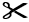 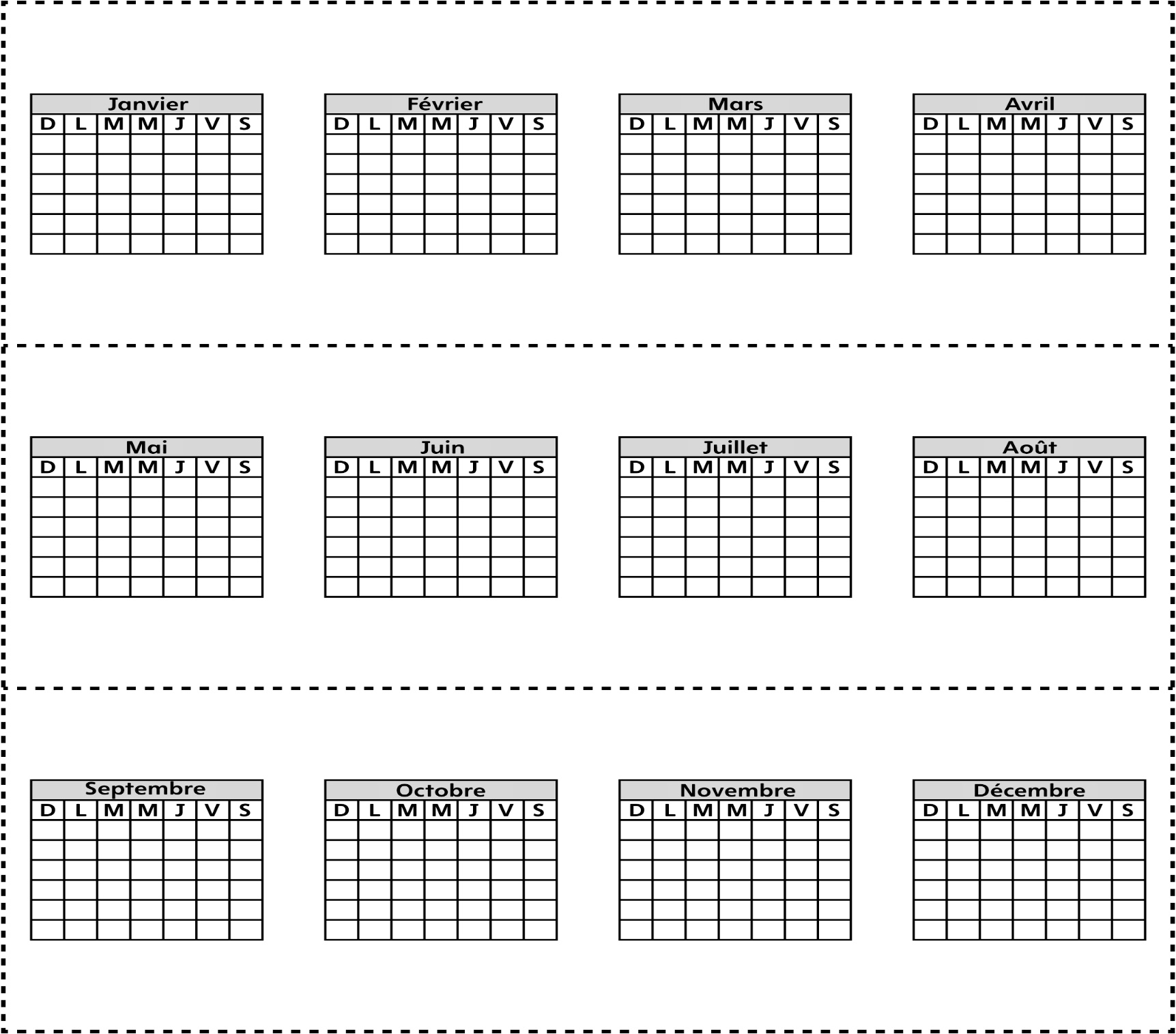 